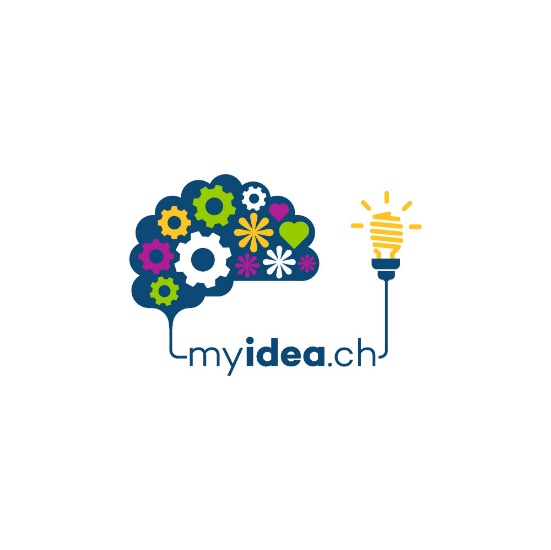 Idées back-upVous pouvez choisir d’utiliser les propositions ci-après comme alternative si vous n’avez pas trouvé d’idée satisfaisante. Important: Les descriptions ci-dessous ne sont que des pistes de réflexion. Il ne s’agit pas encore de modèles d’entreprise aboutis. Vous pouvez et devez bien sûr adapter ou modifier ces idées à votre guise. N°IdéeBrève description de l’idéeIdées de produit1Fabrication et vente de gourdes écologiquesVotre entreprise vend et distribue des gourdes réutilisables. Les designs sont l’œuvre de jeunes designers suisses et sont très facilement reconnaissables.2Vente de fruits et/ou de légumes présentant des imperfectionsVotre entreprise vend des légumes et/ou des fruits qui présentent des imperfections aux écoles (par ex. sous une forme transformée dans des sandwiches, des smoothies ou des salades de fruits) dans des emballages durables. 3Sacs de lavage Votre entreprise vend des sacs de lavage dans lesquels on peut laver des vêtements en fibres synthétiques. Le sac de lavage réduit le détachement des microfibres et empêche que les fibres synthétiques ne se retrouvent dans les fleuves et les mers via les eaux usées et polluent notre environnement.4Magasin 50 kmVotre entreprise vend uniquement des denrées alimentaires cultivées ou produites dans un rayon de 50 kilomètres.5Skis ou skateboards personnalisésVotre entreprise fabrique des skis ou des skateboards sur lesquels un lettrage personnalisé ou des éléments graphiques peuvent être apposés, en fonction des souhaits de la clientèle.6Tables sur mesureLa clientèle peut configurer sa propre table sur Internet à l’aide d’un système modulaire. Elle peut ainsi combiner différents plateaux (longueur, largeur, hauteur, type de bois), piètements et rallonges.7Manufacture de surcyclage pour des meubles uniquesVotre manufacture offre une seconde vie à des meubles anciens. La clientèle peut amener des meubles anciens à la manufacture et convenir avec les propriétaires de la façon de revaloriser le meuble.9Le meilleur de chaque produitVotre boutique en ligne vend un seul produit par catégorie (par ex. une seule huile d’olive, un seul savon, un seul gel douche). Vous sélectionnez le meilleur produit sur la base de critères de durabilité rigoureux.10Coques de smartphone originalesVotre entreprise conçoit des coques de smartphone originales (look, fonctionnalité) reconnaissables entre toutes. Vous utilisez des matières premières durables pour leur fabrication. Un configurateur en ligne permet à la clientèle de concevoir son propre design.11Décoration durableVotre entreprise crée différents objets de décoration intérieure et extérieure (par ex. enseignes lumineuses, fresques murales, sculptures et horloges) en utilisant des vieux métaux et les commercialise via sa propre boutique en ligne.12Non à la pollution marineVotre entreprise recycle d'anciens filets de pêche récupérés dans les océans où ils causent beaucoup de dommages pour fabriquer des biens de consommation personnalisés. On pense par exemple à des bracelets et à des sacs. Réfléchissez aussi pour proposer vos propres alternatives. 13Food truckVotre entreprise exploite un food truck de produits régionaux. Vous pourriez par exemple vous concentrer sur l’un des groupes cibles suivants et opter pour un site correspondant: les élèves qui ne trouvent pas beaucoup de possibilités attrayantes pour se restaurer pendant les pauses, que ce soit dans l’école ou aux alentours; les collaboratrices et collaborateurs des entreprises qui cherchent une alternative à la cantine. Le type de repas proposés (par ex. hamburgers, salades, desserts) dépend du groupe cible, le choix appartient donc aux élèves. Votre entreprise veille à utiliser des ingrédients régionaux et de saison.14Jeu de sociétéVotre société conçoit un nouveau jeu de société qui sera vendu dans des magasins spécialisés et/ou en ligne.15Pâte à biscuit à dégusterVotre entreprise produit de la pâte à biscuit comestible à base d’ingrédients régionaux et la vend à l’échelle locale (écoles, petits magasins) et/ou en ligne.Prestations1Plate-forme d’intermédiation pour le soutien scolaire Une plate-forme d’intermédiation met en relation des apprenant-e-s qui souhaitent proposer leur aide et des apprenant-e-s qui veulent bénéficier d’un soutien scolaire.2Embellissement des balcons et terrassesVotre entreprise propose à sa clientèle d’embellir son balcon ou sa terrasse en moins de temps qu’il ne le faut pour le dire. L’offre comprend une prestation complète, votre entreprise peut ainsi livrer et mettre en place les plantes, les pots, la terre, les meubles, etc. La clientèle a aussi la possibilité d'opter pour différents styles (par ex. «jardin méditerranéen», «jardin nature», «potager»).3Support informatique pour seniorsVotre entreprise propose une assistance informatique aux seniors. Elle offre des formations, une assistance en cas de problèmes urgents et des services comme la mise à jour du logiciel antivirus, etc.4Récolte de fruits non utilisésLes particuliers qui ne cueillent pas eux-mêmes les fruits de leurs arbres fruitiers peuvent s’inscrire sur Internet et les proposer à la récolte. Des personnes porteuses de handicap récoltent les fruits et le jus qui en est extrait est vendu en tant que jus frais.5DésencombrementVotre entreprise désencombre des logements privés ou des bureaux. Il est par ex. possible de faire appel à elle lors d’un déménagement d’un logement ou d’un bureau ou simplement en vue d’un «nettoyage de printemps» imminent. Vous pouvez aussi proposer un service de nettoyage.6Service traiteurVotre entreprise propose un service traiteur. La clientèle peut choisir entre différents styles de cuisine, par ex. «Asian fusion» (cuisine asiatique) ou «Rien de tel que la cuisine du terroir» (cuisine régionale).7Visites guidées originales Votre entreprise propose des visites guidées originales dans des villes suisses. Il s’agit par ex. de visites guidées médiévales, de visites d’établissements locaux ou de visites guidées littéraires.8Female empowermentVotre entreprise approvisionne d’autres sociétés en articles d’hygiène féminine mis à disposition dans toutes les toilettes des collaboratrices (pour lutter contre la pauvreté menstruelle).9Plate-forme dédiée à la photographieVotre entreprise gère une plate-forme qui met en relation des photographes amateurs, des photographes semi-professionnels et des client-e-s. 10Plate-forme pour des artistes méconnusVotre entreprise aide des artistes méconnus à vendre leurs œuvres en ligne et les met en relation avec des amateurs d’art.11Plate-forme de fourniture de denrées alimentairesVotre entreprise gère une plate-forme sur laquelle des acheteurs et acheteuses professionnels effectuent des achats pour des tiers qu’ils livrent à l’adresse souhaitée dans les meilleurs délais.12Magasins éphémèresVotre entreprise propose des locaux commerciaux momentanément vides à des petites entreprises et à des start-up pour une occupation temporaire.13Inspection de logementsVotre entreprise visite et expertise des logements et des chambres pour des personnes arrivant de l’étranger qui s’installent dans une nouvelle région et ne peuvent être présentes physiquement.14École de pilotage de dronesVotre entreprise propose des cours de pilotage de drones à des personnes inexpérimentées.15Fitness et santéVotre entreprise élabore des programmes de nutrition et d’entraînement individuels pour des personnes soucieuses de leur santé.